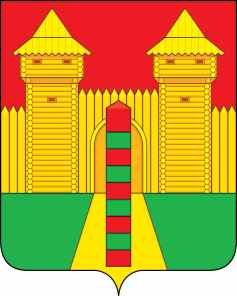 АДМИНИСТРАЦИЯ  МУНИЦИПАЛЬНОГО  ОБРАЗОВАНИЯ «ШУМЯЧСКИЙ  РАЙОН» СМОЛЕНСКОЙ  ОБЛАСТИРАСПОРЯЖЕНИЕот 10.04.2023г. № 100-р           п. ШумячиВо исполнение протокола оперативного совещания Совета Безопасности Российской Федерации от 14.02.2023 № Пр-267 «О дополнительных мерах по повышению пожарной безопасности, снижению рисков возникновения чрезвычайных ситуаций в паводкоопасный период, а также эффективности проведения мероприятий по ликвидации их последствий», в соответствии с Федеральным законом от 21.12.1994 № 68-ФЗ «О защите населения и территорий от чрезвычайных ситуаций природного и техногенного характера»:Создать межведомственную рабочую группу по контролю соблюдения запрета выжигания сухой растительности и обеспечению противопожарного обустройства территории, прилегающей к лесам.Утвердить прилагаемый состав межведомственной рабочей группы по контролю соблюдения запрета выжигания сухой растительности и обеспечению противопожарного обустройства территории, прилегающей к лесам муниципального образования «Шумячский район» Смоленской области.Утвердить прилагаемый список ответственных за организацию и контроль тушения ландшафтных (природных) пожаров (за исключением тушения лесных пожаров и других ландшафтных (природных) пожаров на землях лесного фонда) на территории муниципального образования «Шумячский район» Смоленской области.Утвердить прилагаемый график патрулирования территорий в местах массового отдыха населения, а также лесов, прилегающих к населенным пунктам, садоводческим и дачным объединениям, летним оздоровительным лагерям, территории муниципального образования «Шумячский район» Смоленской области.	5. Контроль за выполнением настоящего распоряжения оставляю за собой.Глава муниципального образования«Шумячский район» Смоленской области                                          А.Н. ВасильевСОСТАВмежведомственной рабочей группы по контролю соблюдения запрета выжигания сухой растительности и обеспечению противопожарного обустройства территории, прилегающей к лесамСПИСОК ответственных за организацию и контроль тушения ландшафтных (природных) пожаров (за исключением тушения лесных пожаров и других ландшафтных (природных) пожаров на землях лесного фонда) на территории муниципального образования «Шумячский район» Смоленской областиГРАФИКпатрулирования территорий в местах массового отдыха населения, а также лесов, прилегающих к населенным пунктам, садоводческим и дачным объединениям, летним оздоровительным лагерям, располагающихся на территории муниципального образования «Шумячский район» Смоленской областиО создании межведомственной рабочей группы по контролю соблюдения запрета выжигания сухой растительности и обеспечению противопожарного обустройства территорий, прилегающих к лесам                  УТВЕРЖДЕН                                                                                                   распоряжением Администрации                                                                                                                                                                        муниципального образования «Шумячский район»                                                                                                                                      Смоленской областиот 10.04.2023г. № 100-р                                                                                                                                            ЕлисеенкоНиколай МихайловичЕлисеенкоНиколай Михайлович---заместитель Главы муниципального образования «Шумячский район» Смоленской области, руководитель рабочей группы заместитель Главы муниципального образования «Шумячский район» Смоленской области, руководитель рабочей группы Журкович Алексей ВикторовичЖуркович Алексей ВикторовичЖуркович Алексей Викторович- главный специалист сектора по делам ГО и ЧС Администрации муниципального образования «Шумячский район» Смоленской области, секретарь рабочей группы; - главный специалист сектора по делам ГО и ЧС Администрации муниципального образования «Шумячский район» Смоленской области, секретарь рабочей группы; - главный специалист сектора по делам ГО и ЧС Администрации муниципального образования «Шумячский район» Смоленской области, секретарь рабочей группы; Члены рабочей группы:Члены рабочей группы:Члены рабочей группы:Члены рабочей группы:Члены рабочей группы:Члены рабочей группы:Удалой Денис ВладимировичУдалой Денис ВладимировичУдалой Денис Владимирович- начальник пункта полиции по Шумячскому району межмуниципального отдела МВД России «Рославльский» (по согласованию);- начальник пункта полиции по Шумячскому району межмуниципального отдела МВД России «Рославльский» (по согласованию);- начальник пункта полиции по Шумячскому району межмуниципального отдела МВД России «Рославльский» (по согласованию);КомаровВиктор АндреевичКомаровВиктор АндреевичКомаровВиктор Андреевич- начальник ОНД и ПР Рославльского,  Ершичского и Шумячского районов УНД и ПР Главного управления МЧС России по Смоленской области (по согласованию);- начальник ОНД и ПР Рославльского,  Ершичского и Шумячского районов УНД и ПР Главного управления МЧС России по Смоленской области (по согласованию);- начальник ОНД и ПР Рославльского,  Ершичского и Шумячского районов УНД и ПР Главного управления МЧС России по Смоленской области (по согласованию);КозловАнатолий НиколаевичКозловАнатолий НиколаевичКозловАнатолий Николаевич- заместитель директора - лесничий Шумячского лесничества (по согласованию);- заместитель директора - лесничий Шумячского лесничества (по согласованию);- заместитель директора - лесничий Шумячского лесничества (по согласованию);ГавриковНиколай НиколаевичГавриковНиколай НиколаевичГавриковНиколай Николаевич- начальник 51 ПСЧ ОФПС ГПС ГУ МЧС России по Смоленской области(по согласованию);- начальник 51 ПСЧ ОФПС ГПС ГУ МЧС России по Смоленской области(по согласованию);- начальник 51 ПСЧ ОФПС ГПС ГУ МЧС России по Смоленской области(по согласованию);МелеховНиколай Николаевич- начальник Рославльского филиала ОГБУ «Лесопожарная служба Смоленской области» (по согласованию);- начальник Рославльского филиала ОГБУ «Лесопожарная служба Смоленской области» (по согласованию);Лесникова Ирина Геннадьевна- Глава муниципального образования Надейковичского сельского поселения Шумячского района Смоленской области;- Глава муниципального образования Надейковичского сельского поселения Шумячского района Смоленской области;Павлов Александр Николаевич- Глава муниципального образования Озерного сельского поселения Шумячского района Смоленской области;- Глава муниципального образования Озерного сельского поселения Шумячского района Смоленской области;Богрянцева Светлана Владимировна- Глава муниципального образования Первомайского сельского поселения Шумячского района Смоленской области;- Глава муниципального образования Первомайского сельского поселения Шумячского района Смоленской области;Бондарева Наталья Борисовна- Глава муниципального образования Понятовского сельского поселения Шумячского района Смоленской области;- Глава муниципального образования Понятовского сельского поселения Шумячского района Смоленской области;Марченкова Нина Александровна- Глава муниципального образования Руссковского сельского поселения Шумячского района Смоленской области;- Глава муниципального образования Руссковского сельского поселения Шумячского района Смоленской области;Тимофеев Виктор Александрович- Глава муниципального образования Снегиревского сельского поселения Шумячского района Смоленской области;- Глава муниципального образования Снегиревского сельского поселения Шумячского района Смоленской области;Панова Наталья Михайловна- Глава муниципального образования Студенецкого сельского поселения Шумячского района Смоленской области;- Глава муниципального образования Студенецкого сельского поселения Шумячского района Смоленской области;                УТВЕРЖДЕН                                                                                                   распоряжением Администрации                                                                                                                                                                        муниципального образования «Шумячский район»                                                                                                                                      Смоленской областиот 10.04.2023г. № 100-р                                                                                                                                           Лесникова Ирина Геннадьевна- Глава муниципального образования Надейковичского сельского поселения Шумячского района Смоленской области;Павлов Александр Николаевич- Глава муниципального образования Озерного сельского поселения Шумячского района Смоленской области;Богрянцева Светлана Владимировна- Глава муниципального образования Первомайского сельского поселения Шумячского района Смоленской области;Бондарева Наталья Борисовна- Глава муниципального образования Понятовского сельского поселения Шумячского района Смоленской области;Марченкова Нина Александровна- Глава муниципального образования Руссковского сельского поселения Шумячского района Смоленской области;Тимофеев Виктор Александрович- Глава муниципального образования Снегиревского сельского поселения Шумячского района Смоленской области;Панова Наталья Михайловна- Глава муниципального образования Студенецкого сельского поселения Шумячского района Смоленской области;                  УТВЕРЖДЕН                                                                                                   распоряжением Администрации                                                                                                                                                                        муниципального образования «Шумячский район»                                                                                                                                      Смоленской областиот 10.04.2023г. № 100-р       Сельские поселение03.0404.04.05.04.06.0407.0410.0411.0412.0413.0414.0417.04.18.0419.0420.0421.0424.0425.0426.0427.0428.04Надейковичское сельское поселение хххОзерное сельское поселение хххПервомайское сельское поселение хххПонятовское сельское поселение хххРуссковское сельское поселение хххСнегиревское сельское поселение областихххСтуденецкое сельское поселение хх